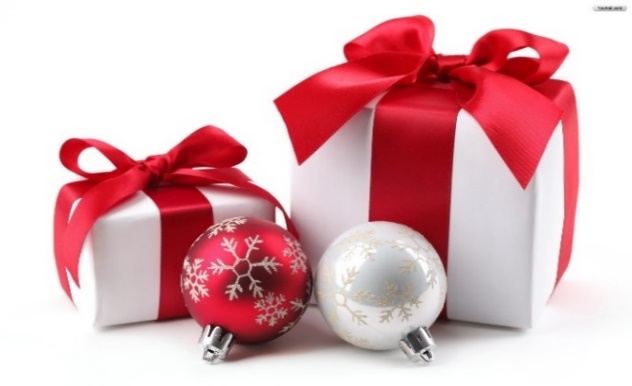 Wise Men: The Gift of GivingMatthew 2:1-12A.	The Wise Men and Their Gifts Then (4BC)The GiversThey were Magi from the EastThey searched the heavens for a SignThey were Kingly and ScholarlyThe GiftsGold represents His RoyaltyFrankincense represents His DivinityMyrrh represents His HumanityThe Gifted OneThe Wise Men brought Him Lavish giftsJesus is Worthy of All Glory and HonorB.	Our Gifts Today (2023)Gift: Our WorshipThe Wise Men Bowed on their knees, presented Him with gifts, and Worshipped HimThey didn’t just worship by what they Said but by what they DidGift: Our TimeHow Much of my time do I give to Jesus?How are you spending the Currency of Time?What are your Priorities?Gift: Our ServiceCare for someone in Need as unto Jesus; Matthew 25When you acknowledge Jesus as Master, you want to ServeFind your place of Ministry and give your All to HimGift: Our ResourcesHow can you approach a King Empty handed?Can I call Him Lord and refuse to deal with finances? No!If Jesus is my highest Priority, then He deserves Everything I have!Honolulu Assembly of God  The Gifts of Christmas  December 24, 2023